Uvod v OGRRANSKO KEMIJO /KEMIJO OGLKIKOVODIKOV in njihovih DERIVATOVSNOVI in SPOJINEDOKAZI ELEMENTOV v organskih snoveh:Vse organske snovi vsebujejo ogljik(C), vodik(H), kisik(O), dušik(N), žveplo(S), včasih fosfor(P), halogeni elementi (fluor-F, klor-Cl, brom-Br, jod-I)1. Dokaz ogljika: Z OKSIDACIJOPOOGLENITEV:snov segrevamoče poogleni  dokaz za OGLJIK &  da je snov ORGANSKA (npr.: segrevanje sladkorjakaramelapoogleni)DODAJANJE BAKROVEGA OKSIDA [CuO]:snov segrevamoogljik se spoji/oksidira s kisikom  nastane CO2, ki ga uvajamo v epruvetoCO2 dokažemo s apneno vodo/apnico[Ca(OH)2]  postane motno-bela oborina:  Ca(OH)2 + CO2  CaCO3(motno) + H2O2. Dokaz za vodik: Z OKSIDACIJOsnovi dodamo bakrov oksid [CuO]vodik v snovi oksidira v H2O, ki ga dokažemo s CuSO4(bel)CuSO4 damo na steno epruvete, če pride v stik z nastalo vodo nastane modra galica[CuSO4 · 5H2O]: CuSO4+5H2O  CuSO4 · 5H2O3. Dokaz za kisik: NE DOKAZUJEMODušik, žveplo in halogene elemente preden jih dokazujemo pretvorimo v ione. To naredimo z RAZKLOPOM = pretvorba kovalentnih vezi v ionske vezi.vzorcu v epruveti dodamo REDUCENT: Na ali Mg/Na2CO3segrevamo, tako da steklo "rdeče" zažarina hitro ohladimo v mrzli vodiepruveta počiv vodi so tako koščki stekla med novonastalimi ionifiltriramo (v filtratu-(čaši) proučujemo ione)4. Dokaz za dušik: Z REDUKCIJOnaredimo razklopv filtratu lahko imamo več različnih dušikovih ionov:NH4+ (amonijevi ioni): CN- (cianidni ioni)SCN- (tiocianatni/rodanidni ioni)Dokaz za NH4+:raztopina je zelo bazična (saj smo na začetku pri razklopu dodali Mg in Na – ki z vodo reagira bazično)dokažemo ga z rdečim lakmusovim papirjem, ki se zaradi izhajanja amonijevega plina obarva modroDokaz za CN-:dodamo Fe3+ ali Fe2+ in pri ustreznem pHCN- + Fe3+/Fe2+/Ph  Fe4[Fe(CN)6]3 –berlinsko modriloDokaz za SCN-:SCN- + Fe3+  obarva se krvavo rdeče5. Dokaz za žveplo: Z REDUKCIJOče je skupaj z N  nastane SCNdokaz za samo žveplo:dodamo svinčeve ione + ocetno kislinonastane črna oborina  dokaz za sulfidne ioneS2- + Pb2+ + ocetna kislina  PbS6. Dokaz za halogenide: Z REDUKCIJOče so skupaj z sulfidnimi ioni:moramo te odstraniti-s kislino H2SO4 –koncentrirana žveplova k. (saj bi lahko reagiral z AgNO3 tako bi nastala črna oborina, ki bi prekrila dokaze za vse druge halogenide, ki so svetlejše barve)segrevamo sulfidne ioneko jih odstranimo jih dokažemo z: S2- + H3O+  H2S ( izhlapi)halogenidni ioni:Cl-  + AgNO3  AgCl  (bela)Br- + AgNO3  AgBr (belo-rumena)I-  + AgNO3  AgI   (rumena)dokaz za plemensko reakcijo-[dokažemo samo halogene elemente, ne ugotovimo pa točno kateri element nastopa]:baker segrevamo (oksidira, zaradi prisotnosti kisikapostne črno)pomočimo v vzorecponovno segrevamo  vsi halogenidi gorijo z značilnim zelenim plamenomPOSKUSI:VEZI1. VEZI ZNOTRAJ MOLEKULE: (močne: nekaj 100 Kj/mol)Kovalentne vezi:Nastanek: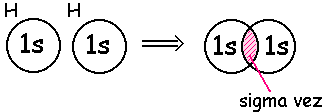 samska elektrona se povežeta in združitas prekrivanjem orbitalPolarnost:Nepolarnost: A : B  oba atoma sta enako močna, zato oba privlačita vezni par z enako močjoPolarnost: A  :B  to je kovalentna polarna vez, ker en element bolj privlači vezni par kot drug, ker je bolj elektronegativenELEKTRONEGATIVNOST: je sposobnost atoma, da privlači vezne elektrone (po periodi: narašča, po skupini: pada)Ionske vezi:en atom drugemu odtrga elektron  in tako postane negativni ion, ANION, drug pa je pozitivni KATIONvečja kot je razlika pri elektronegativnosti, bolj je vez polarnaPOLARNOST MOLEKULE: je odvisna od ne-simetričnosti molekule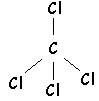 Primer: CCl4 – ogljikov tetrakloridvezi: kovalentne, polarnemolekula: nepolarna – ker je simetrična, naboj je enakomerno porazdeljenKovinske vezi: jih ni v organski kemiji2. VODIKOVA VEZ: (20 kJ/mol)pojavi se, ko se H veže na najbolj elekrtonegativne elementepomembna je zaradi:vpliva na vrelišče (je višje)vpliva na gostotoizparilno toplototopnost v vodi3. VEZI MED MOLEKULAMI: (100x šibkejše, kot vezi znotraj molekul)od njih se odvisne fizikalne lastnosti: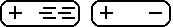 Disperzijske vezi:edine vezi med nepolarnimi molekulami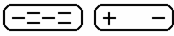 so povsod prisotnemoč je odvisna od velikosti molekule (večje kot so molekule, močnejše so disperzijske vezi  molekule so močneje povezane)zaradi naključnega gibanja elektronov se v molekuli v vsakem trenutku izpostavljajo poliOrientacijske vezi: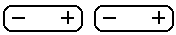 samo med polarnimi molekulamibolj kot so molekule polarne, močnejše so vezimed polarnimi molekulami, ki imajo pole deluje privlak – ORIENTACIJSKA VEZ (+ in -), gibljejo se tako, da se z nasprotnimi poli gibljejo druga proti drugiDIPOL DIPOL INTERAKCIJA: medsebojni vpliv dveh polov med dvema sosednjima polarnima molekulamaNarava OGLJIKOVEGA ATOMA:Ogljik lahko tvori zelo veliko različnih spojin, ker:se lahko povezuje v verige, ki so različno dolgeverige so lahko različno razvejanelahko se veže v obročepovezuje se z različnimi vezmi (enojnimi, dvojnimi, trojnimi, …)možnih je veliko načinov povezovanja – zato poznamo veliko vrst organskih spojinNAČINI POVEZOVANJA:1. Nastanek enojne vezi: sp3v organskih spojinah tvori 4 vezi:elektronska konfiguracija:6C 1s2 2s2 2px1 2py1 vzburjeno stanje 1s2 2s1 2px1 2py1 2pz1  [tvori 4 vezi]Vrsta hibridizacije: sp3pretvorimo: 1s2 2s2 2px1 2py1 2pz1              1s2 2(sp3)1 2(sp3)1 2(sp3)1 2(sp3)1so enako močnev obliki tetraedra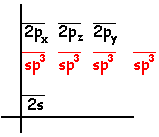 povprečje energijnastane enojna vez: 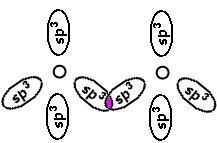 prekrijeta se z enojnim/čelnim prekrivanjemnastane sigma vez (močna vez)moč: E = 346 kJ mol-1 dolžina vezi:d = 1,54  10-10m (dolžina med jedroma sosednjih molekul)2. Nastanek dvojen vezi: sp26C 1s2 2s2 2px1 2py1 v.s. 1s2 2s1 2px1 2py1 2pz1            		    1s2 2(sp2)1 2(sp2)1 2(sp2)1 2pz1  [pretvorimo 1s in 2p orbitali]koti: v isti ravnini: 120°vezi: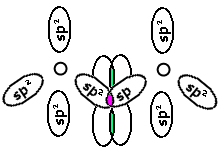 sigma vez						      pi-vezi(pravokotno prebadata sigma vez)moč: E = 610 kJ mol-1  (saj imamo eno sigma-močno vez in eno pi-šibko vez)dolžina vezi: d = 1,34  10-10 m3. Nastanek trojne vezi: sp    ležijo na isti premici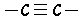 6C 1s2 2s2 2px1 2py1 v.s. 1s2 2s1 2px1 2py1 2pz1        hibridizacija sp     1s2 (2sp)1 (2sp)1 2py1 2pz1 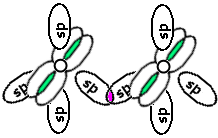 so pravokotne med sabo1 sigma vez + 2 pi vezimoč: E = 810 kJ mol-1 (vse vezi se povežejo v oblak, zato so močne)dolžina: d = 1,20  10-10 m (ker je več v3ezi, je molekula močnejša, potegne vezi bolj k sebi  zato je vez krajša)4. Nastanek vezi v ARENIH: sp2predstavnik: benzenpravilni 6-kotnik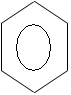 d=1,40  10-10 m (vezi so enako dolge)vezi: med enojnimi in dvojnimi vezmimolekula je polarna – ker leži v ravniniHIPRIDIZACIJA: sp2 (v ravnini)  6C 1s2 2s2 2px1 2py1 v.s. 1s2 2s1 2px1 2py1 2pz1            		    1s2 (2sp2)1 (2sp2)1 (2sp2)1 2pz1  [pretvorimo 1s in 2p orbitali]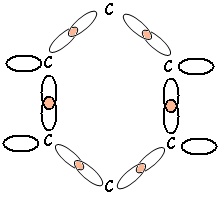 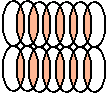 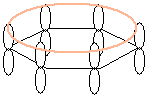 Formule Organskih spojin:1. EMPIRIČNA FORMULA:NaCl: razmerje je 1:1	CH2: razmerje je 1:22. MOLEKULSKA FORMULA:	H2SO4: dva H, en S, štirje O	C6H12: šest C-atomov in dvanajst H-atomov3. STRUKTURNA FROMULA: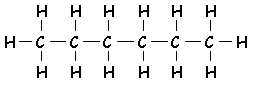 4. RACIONALNA FORMULA:CH3 CH2 CH2 CH2 CH2 CH3   (poznamo strukturo)5. SKELETNA FORMULA:                                                uporabljamo za velike, dolge formule	  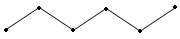 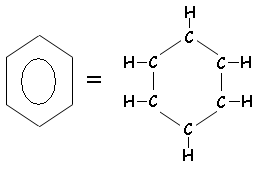                                                         benzen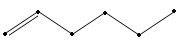                                               tako označujemo tudi dvojne, trojne vezi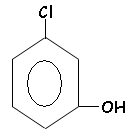                                            označimo vse elemente, razen ogljika in vodika6. PROSTORSKA ali STEREOKEMIJSKA FORMULA:(pove nam kako atomi ležijo v prostoru) ______  je v ravnini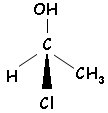            "štrli" naprej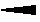  ------  "štrli" nazajNOMENKLATURA Organskih Spojin (IUPAC nomenklatura)PREDPONA – KOREN – KONČNICAPoimenovanje OGLJIKOVODIKOV:Z ravno verigo:same enojne vezi: ALKANIsame dvojne vezi: ALKENICH3 CH2 CH = CH2     but –1– enCH2 = CH - CH2 – CH = CH2    penta –1,4– dien  (di- dve dvojne vezi, tri-tri trojne vezi)(štejemo tako, da so vezi najbližje)same trojne vezi: ALKINICH    C – CH3    PROPIN   [GRŠKA ŠTEVILKA + IN]Z razvejano verigo:same enojne vezi:poiščemo ravno vez(tako da je najdaljša) & preštejemo C-atome-določimo ime (oktan)označimo & preštejemo druge vezi (3-dimetil, 5-etil)stranske veje napišemo po abecedi, glede na grške predpone (5-etil, 3-dimetil)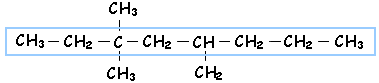 5-etil-3, 3-dimetil oktan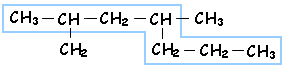 2,4 - dimetilheptanZ obroči:Poimenovanje spojin z FUNKCIONALNIMI SKUPINAMI:Ene funkcionalne skupine so samo v predponiVečina funkcionalnim skupin je v končnici in predponi:če je v molekuli ena vrsta funkcionalne skupine, pride ta v končnicoče je v molekuli več različnih funkcionalnih skupin, pride v končnico tista, ki prevladuje, ostale pa v predponoIZOMERIJAmed sabo sorodne spojine so IZOMERIVRRIŽNA IZOMERIJA: veriga je različno razvejana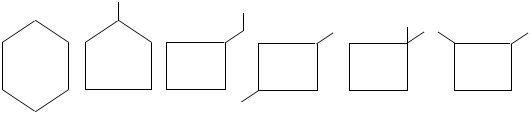 PRIMARNI C-ATOM: C-atom, ki se na sosednje C-atome veže z samo eno enojno vezjo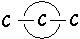 SEKUNDARNI: 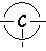 TERCIARNI: 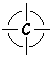 KVARTARNI: MULTIPNA VEZ: skupen izraz za dvojno ali trojno vezVRSTE IZOMERIJ:1. STRUKTURNA IZOMERIJA:2. STEREOIZOMERIJA:spojini v cis in trans obliki sta različni spojini (cis je bolj polarna)KIRALNOST: pojav, da sta dve stvar(molekuli) zrcalni sliki druga druge(npr.:roki)KIERALNI CENTER: je ogljikov atom, ki ima nase vezane 4 različne atome(Cl, …) ali atomske skupine (OH, …)OPTIČNI IZOMERI: imajo enake kemijske in fizikalne lastnosti, razlikujejo pa se po optičnih lastnostih in fiziološkem učinkuRACEMAT: je zmes obeh optičnih izomerov v razmerji 1 : 1 (vedno ga dobimo v laboratoriju)MEZO SPOJINA: vsebuje paeno število kiralnih centrov, ki so med sabo vzporedni 2n  : število možnih izomerov (n – število kiralnih centrov)Označevanje optičnih izomerov:SUČNOST: ko spustimo svetlobo skozi molekulo:če se zasuče v desno jo označimo s +če se zasuče v levo z –RELATIVNA KONFIGURACIJA: primerjamo spojinino razporeditev atomov glede na glicerolaldehid:ABSOLUTNA KONFIGURACIJA: uporabljamo R in S (ugotovimo za vsako molekulo posebej)Anorganske snoviOrganske snoviElementna sestava:vsi elementi (razen žlahtnih plinov)C(ogljik),H(vodik),O(kisik), N(dušik), S(žveplo), [P-včasih fosfor], halogeni elementiVezi:jonske vezi -pogostejše kovalentneLastnosti:topnost v H2O:boljše topneslabše topnegorljivost:slabše/težje gorljiveboljše/lažje gorljiveobstojnost s.:na segrevanje obstojnejšena segrevanje manj obstojneŠtevilo spojin:približno ½ milijonaveč kot 21 milijonovrazklopposkus poteka v degistorijuvzorcu dodamo reducent (…Mg/Na2CO3)epruveto z vzorcem segrevamo-3min, da zažari (opazimo vijolično & rumeno – sklepamo da je v vzorcu I in S)epruveta poogleni (dokaz ogljika)hitro ohladimo epruveto v mrzli vodi  epruveta počidušikčašo v kateri so koščki stekla + ioni vzorca pokrijemo z urnim stekelcem + omočenim rdečim lakmusovim papirjemlakmusov papir se obarva modrov čaši z koščki stekla + ioni vzorca (črna oborina)filtriramo, da dobimo bistro tekočinoizmerimo pH: je zelo bazičen, saj smo dodali prej natrijev karbonat = pH=10…11S2-dodamo svinčeve ione v epruveto, v katero smo prej uvajali ione  črno/rjava raztopinaS-2 + Pb2+  PbSv filtrat dodamo ocetno kislino (CH3COOH)segrevamo  da ugotovimo če je še vedno prisotnih kaj žveplovih ionov v vzorcu (bi se obarvalo črno)CN-dodamo Fe3+  dokaz za cianidne ionese obarva črno, namesto berlinsko modrilo(pri nas niso prisotni)S-dodamo kislinose ne obarva črno  sulfidni ioni niso prisotniSCN-v vzorec damo Fe+3  obarva se krvavo rdečedokaz da so prisotni tiocianidni ionihalogeni elementiimamo filtrat brez sulfidnih ionovdodamo AgNO3  obarva se rumeno: dokaz za Ihalogeni elementiplemenska reakcija:segrevamo bakerpomočimo v vzorecsegrevamo  dobimo zelen plamen  dokaz za halogenidne ioneelementarni Ijodove ione pretvorimo v elementarni I:dodamo močnejši oksidant (HNO3-koncentrirana, kot oksidant)dobimo temno rumeno barvododamo kloroform (CHCl3)postane roza/vijolično  dokaz za elementarni IVezi znotraj molekul:kovalentneionskekovinskeVodikove veziVezi med molekulami:disperzijskeindukcijskeorientacijskePOL:na negativnem polu je večja elektronska gostotana pozitivnem polu je manjša elektronska gostotavečja elektronska gostotamanjša elektronska gostotavečja elektronska gostota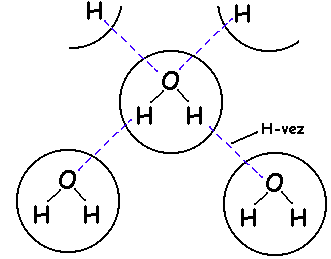 kisik skupni elektronski par preveč privlačivodik čuti primanjkljajvodik se tako poveže z drugim mestom, ki je zelo elekrtonegativen(voda tako tvori 4 vezi z okolico)vreliščetališče(topnost)     agregatno stanjeHIBRIDIZACIJA: računski postopek,ki atomske orbitale pretvori v enako št. tako imenovanih hibridnih orbital. Te so med seboj enake po obliki, energiji, v prostoru pa skušajo biti usmerjene tako, da so čim bolj narazen druga od druge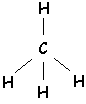 metanima nižjo energijo kot  2px1pri metanu so koti med vezmi 109°28'DELOKALIZIRANA π VEZ: razprostrta pi vez (lastnosti ima med enojno in dvojno vezjo)1 C-atom: metan2 C-atom: etan3 C-atom: propan4 C-atom: butan5 C-atom: pentan6 C-atom: heksan7 C-atom: heptan8 C-atom: oktan9 C-atom: nonan10 C-atom: dekan1: mono2: di3: tri4: tetra5: penta6: heksa7: hepta8: okta9: nona10: dekacikloheksanpredpona ciklocikloheksa-1,4-dienče imamo dvojno vez: začnemo šteti pri eni dvojni vezi, naprej pa v taki smeri, da bo druga vez čim bližjefeniletanče je benzen stranska veja – benezen poimenujemo FENILetilbenzen(benzen, kot glavna veja)funkcionalna skupinapredponakončnicaNO2nitro-Ffluoro-Clkloro-Brbromo-Ijodo-OHhidroksi--ol(formil-)-al(okso-)-onCOOH-ojska kislinaNH2amino--aminCNciano-- nitrilIZOMERIJA: je pojav, da imajo snovi enake molekulske formule, a različno zgradbo, in s tem tudi različne lastnostiStrukturna izomerija:Stereoizomerija:je pojav, kjer imajo snovi enako molekulsko formulo a različno strukturno formulosnovi imajo enako molekulsko in strukturno formulo, razlikujejo pa se po legi atomov v prostoruskeletna izomerijapoložajna izomerijafunkcionalna izomerijageometrijska izomerijaoptična izomerijaSkeletna izomerija:pojav, kjer imajo snovi enako molekulsko formulo, a različno skeletno formuloPoložajna izomerija:pojav, kjer imajo snovi enako molekulsko formulo, razlikujejo pa se po položaju funkcionalne skupine ali pa po položaju multipne veziFunkcionalna izomerija:pojav, kjer imajo snovi enako molekulsko formulo, a različne funkcionalne skupineGeometrijska izomerija:je izomerija, možni pri snoveh, v katerih ni vrtljivost okrog vezi med dvema ogljikoma (torej samo pri enojnih vezeh- C=C:se ne more vrteti)CIS OBLIKA:TRANS OBLIKA:Optična izomerija:je izomerija pri asimetričnih molekulah, ki vsebujejo kiralne centreče v molekulo spustimo vir svetlobe se ta nagne pod določenim kotom – njena zrcalna slika pa zasuče svetlobo pod istim kotom, le na drugo strankako spojina vpliva na telo (d-glukoza-njena zrcalna slika je l-glukoza, ki pa je telo ne prepozna kot glukozo, ampak jo obravnava kot balast)